令和6年度入 園 要 項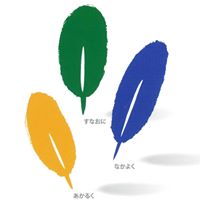 清水台幼稚園－ 清水台幼稚園の概要について ー●設置者　　　学校法人　洛東学園●所在地　　　京都市山科区勧修寺丸山町1-126●設　　立　　　昭和46年（1971年）12月●敷地面積　　　3,782.44㎡（1,146坪）＜園庭面積　　　平地部分990.04㎡（330坪）・斜面及び山林部分1,886.46㎡（571坪）＞●園舎床面積　　　1,135.84㎡（344坪）●設備　　　保育室8室、多目的ホール、給食室、相談室●受入年齢　　　生後6ヶ月からの乳児と小学校就学前の幼児●開所時間　　　月～土　午前7時30分～午後6時30分●給食　　　月曜日～土曜日　完全給食〇交通手段　　　京阪バス『西野山団地』より徒歩3分地下鉄東西線『小野』駅より徒歩15分〇お問合せ　　　TEL（075）592-6052　　FAX（075）592-6070　　　　　　　　　　mail@kiyomizudai.com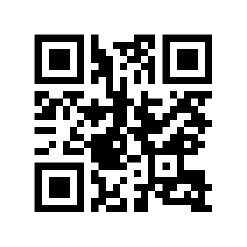 〇ホームページ　　https://www.kiyomizudai.comで園庭開放などイベントの案内をお知らせしています！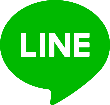 お友だちになってください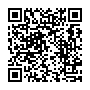 －保育理念についてー　楽しく園生活を送れるよう、子どもたちの発達の状況と個人差をよく見つめ、一人ひとりの成長を促す援助を行う。－保育方針・目標－　自然にふれあうことから地球を愛する心を育て、集団生活の中から人と人、心と心の交流を学び、情操教育によって幼児達の個性を引き出し、育てることが本園の目標です。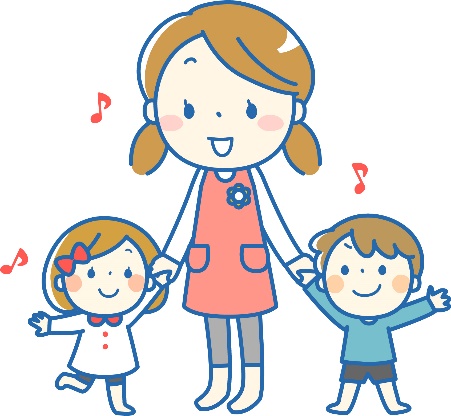 毎日元気な笑顔で登園してくれることが職員全員の願いです。－年齢別保育目標についてー0歳●　温かい雰囲気の中で、一人ひとりの生活リズムを大切にしながら安心して過ごす。1歳●　安心できる保育士との関わりの中で、身のまわりの事を自分でしようとする気持ちが芽生える。2歳●　簡単な身のまわりのことを自分でしようとする。●　生活の中での遊びを通して、友だちとの関わりを楽しむ。●　自分の思いを言葉で伝えようとする。3歳●　生活に必要な身のまわりのことを身につけ、自分でできるようになる。●　友達との関わりの中で、一緒に遊ぶ楽しさを味わう。●　自分の思いや気持ちを言葉で伝え、相手の気持ちにも気付いていく。4歳●　身のまわりのことを身につけ、集団生活を通して、決まりやルールを知ろうとする。●　友達との繋がりを広げ、集団で活動することを楽しむ。●　自分の思いを言葉で伝えられ、相手の話も聞けるようになる。5歳●　自分の身のまわりのことができ、自分たちで園生活を進めていけるようになる。●　集団生活を通して、友達と協力したりすることの大切さを知る。●　自分のイメージを広げながら、動きや言葉などで表現する。－入園案内－当園は令和6年4月より『幼稚園型認定こども園』に移行予定です。認定こども園に入園できるお子さまは年齢や保護者の就労状況等により以下の3種類に分かれます。①	１号認定（教育標準時間認定）：従来の幼稚園児に当たる満３歳以上の子ども②	２号認定（保育認定）：従来の保育園児に当たる満３歳以上の子ども③	３号認定（保育認定）：従来の保育園児に当たる生後6ヶ月～満３歳未満の子ども－入園手続きについてー１～３号認定それぞれによって入園に関する手続きが異なります。１号認定：園にて受け付けます。★入園説明・・・・・・・令和5年9月5日（火）10：00～　場所：おかあさんのお部屋9月9日（土）10：00～　※お子さんと一緒にお越しください。隣室でお預かり致します。※上記両日共ご都合の悪い方、園長と直接お話を希望される方は個別に時間を設けますので、電話またはメールにてお問合せください。★願書受付・・・・・・・・・令和5年10月1日（日）9：00～10：00★親子面接及び入園手続き・・令和5年10月4日（水）15：00～順次（願書提出時に時間をお伝えします）　※入園準備金30,000円は親子面接終了後にお支払い下さい。　　入園準備金は、入園手続き後入園を辞退される場合お返しします。　　　※10～20分程度の予定です。２・3号認定：区役所・支所にて受付。詳しくは京都市HPよりご確認ください（10月以降）1・2・3号認定共通の入園までの日程★説明会・制服採寸・面談（2・3号認定）・制服、用品渡し・・・令和6年3月頃★入園式・・・・・・・・・・令和6年4月1日（月）10：00～　※入園式終了後、入園記念撮影をします。－保育時間－1号・新2号認定（幼稚園部分）2号認定（保育園部分　3～5歳）3号認定（保育園部分　0～2歳）－年間行事予定－－保護者負担金についてー　　（※予定です。）－預かり保育について－1号認定（幼稚園部分）・午後保育後（14:30降園）～17：00まで・・   600円/回・午前保育後（11:30降園）～17：00まで・・ 1,200円/回（給食代等も含む）新2号認定（幼稚園部分）　　　・早朝7：30～8：30　 ・・・・・・・・・・・　200円/回（早朝のみ利用の時）　　　・通常保育後（14：30降園）～18：30まで・・　450円/回・午前保育後（11：30降園）～18：30まで・・　900円/回（給食代等含む）・長期休暇中7:30～18：30 ・・・・・・・・・1,200円/回（給食代等含む）－無償化の概要－1号・新2号認定（幼稚園部分）2・3号認定（保育園部分）－定員－※2024年度の予定です。　　1号認定・・・60名　　2号認定・・・33名　　　3号認定・・・19名－課外教室について－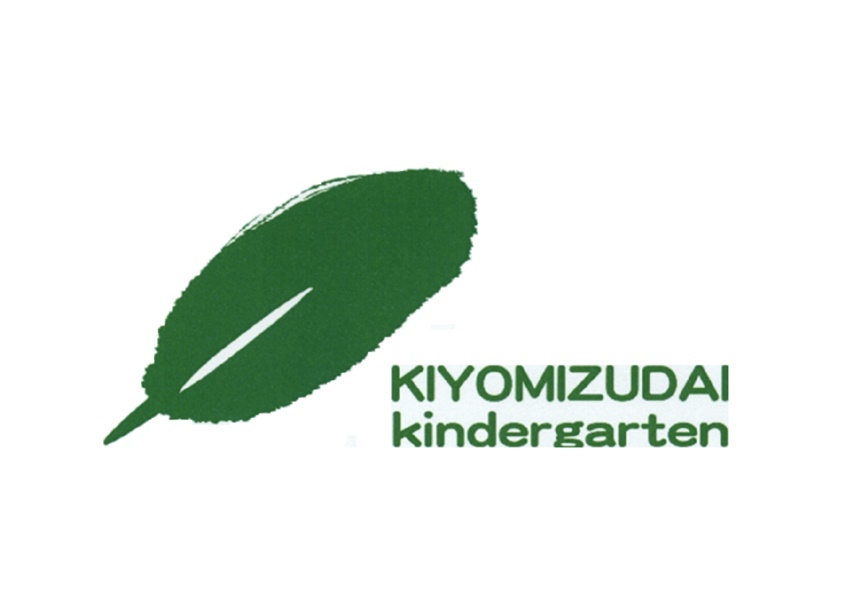 月曜日8:30～14:30・徒歩通園児は8:30～随時登園・通園バスは7:45（園出発）～9:50頃（園到着）の運行です。※令和5年度の運行例・水曜は基本11:30お帰りになります。火曜日8:30～14:30・徒歩通園児は8:30～随時登園・通園バスは7:45（園出発）～9:50頃（園到着）の運行です。※令和5年度の運行例・水曜は基本11:30お帰りになります。水曜日8:30～11:30（給食無し）・徒歩通園児は8:30～随時登園・通園バスは7:45（園出発）～9:50頃（園到着）の運行です。※令和5年度の運行例・水曜は基本11:30お帰りになります。木曜日8:30～14:30・徒歩通園児は8:30～随時登園・通園バスは7:45（園出発）～9:50頃（園到着）の運行です。※令和5年度の運行例・水曜は基本11:30お帰りになります。金曜日8:30～14:30・徒歩通園児は8:30～随時登園・通園バスは7:45（園出発）～9:50頃（園到着）の運行です。※令和5年度の運行例・水曜は基本11:30お帰りになります。土曜日休園（年6回程度行事有り）・徒歩通園児は8:30～随時登園・通園バスは7:45（園出発）～9:50頃（園到着）の運行です。※令和5年度の運行例・水曜は基本11:30お帰りになります。8:30～順次登園・朝の用意・自由遊び順次登園・朝の用意・自由遊び順次登園・朝の用意・自由遊び10:00～朝の会（バスの運行時間により変動有り）・クラスの活動朝の会（バスの運行時間により変動有り）・クラスの活動朝の会（バスの運行時間により変動有り）・クラスの活動11:40～昼食、自由遊び昼食、自由遊び昼食、自由遊び13:00～クラスの活動、帰りの用意、帰りの会クラスの活動、帰りの用意、帰りの会クラスの活動、帰りの用意、帰りの会14:30～順次降園順次降園順次降園～長期休み～（新2号認定児は預かり保育有。家庭協力日：お盆、年末年始、年度末）夏休み：7/21～8/31（夏期保育あり）　冬休み：12/21～1/7　春休み：3/21～4/7～長期休み～（新2号認定児は預かり保育有。家庭協力日：お盆、年末年始、年度末）夏休み：7/21～8/31（夏期保育あり）　冬休み：12/21～1/7　春休み：3/21～4/7～長期休み～（新2号認定児は預かり保育有。家庭協力日：お盆、年末年始、年度末）夏休み：7/21～8/31（夏期保育あり）　冬休み：12/21～1/7　春休み：3/21～4/7～長期休み～（新2号認定児は預かり保育有。家庭協力日：お盆、年末年始、年度末）夏休み：7/21～8/31（夏期保育あり）　冬休み：12/21～1/7　春休み：3/21～4/7月～金曜日7:30～18:30上記の内、認定を受けられた時間（土曜日、年6回程度行事有り）・徒歩通園児は7:30～随時登園・通園バスは7:45（園出発）～9:50頃（園到着）の運行です。※令和5年度の運行例土曜日※バスはありません。7:30～18:30上記の内、認定を受けられた時間（土曜日、年6回程度行事有り）・徒歩通園児は7:30～随時登園・通園バスは7:45（園出発）～9:50頃（園到着）の運行です。※令和5年度の運行例7:30～順次登園・朝の用意・自由遊び順次登園・朝の用意・自由遊び10:00～朝の会（バスの運行時間により変動有り）・クラスの活動朝の会（バスの運行時間により変動有り）・クラスの活動11:40～昼食、自由遊び昼食、自由遊び13:00～クラスの活動、帰りの会クラスの活動、帰りの会14:30～合同保育（自由遊び）合同保育（自由遊び）15:30～おやつおやつ16:30～18:30順次降園順次降園休　園　日：日曜・祝日および年末年始（12/29～1/3）家庭協力日：お盆休み、年末年始、年度末休　園　日：日曜・祝日および年末年始（12/29～1/3）家庭協力日：お盆休み、年末年始、年度末休　園　日：日曜・祝日および年末年始（12/29～1/3）家庭協力日：お盆休み、年末年始、年度末 7:30～順次登園9:30～朝の会、クラスの活動11:30～昼食、午睡、おやつ、自由遊び16:00～帰りの会、自由遊び16:30～18:30順次降園休　園　日：日曜・祝日および年末年始（12/29～1/3）家庭協力日：お盆休み、年末年始、年度末休　園　日：日曜・祝日および年末年始（12/29～1/3）家庭協力日：お盆休み、年末年始、年度末4月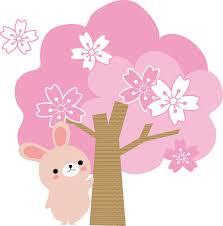 入園式第1学期始園式新入園児歓迎会10月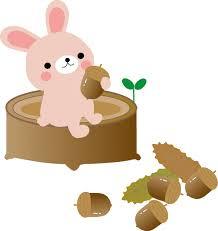 遠足保育参観（年少～年長）秋祭り幼稚園大会（年中）焼き芋パーティー		5月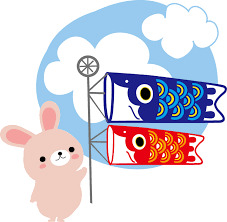 懇談保育参観（年少～年長）園児大会（年長）遠足（年少～年長）検尿（年少～年長）内科検診11月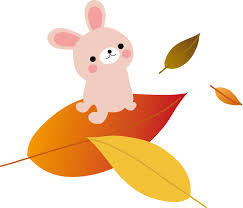 作品展スケート教室（年長）視力検査（年中・年長）6月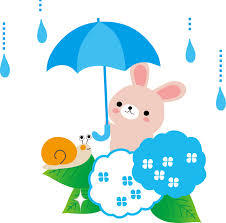 運動会歯科検診（2歳児～年長）プール開き12月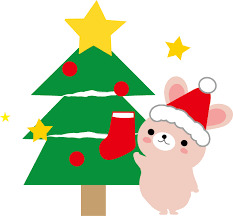 懇談（年少～年長）お餅つき（創立記念日）クリスマス音楽会第2学期終園式7月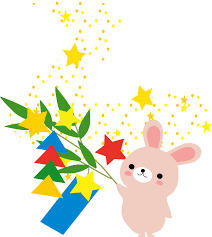 七夕保育参観第1学期終園式夕涼み会卒園児同窓会1月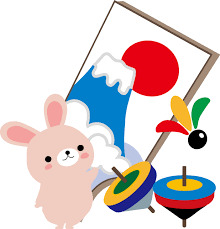 第3学期始園式観劇（年中）保育参観雪遊び（年長）8月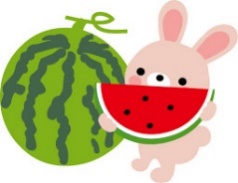 お泊り保育（年長）2月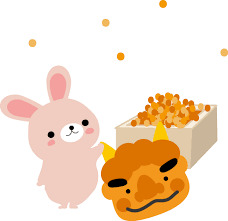 懇談（2歳児）豆まき生活発表会9月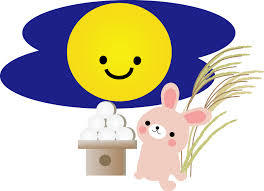 第2学期始園式消防車写生大会（年少～年長）敬老参観3月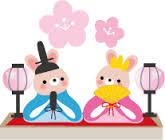 お別れ遠足（年長）お別れ会懇談（0・1歳児）第3学期終園式卒園式毎月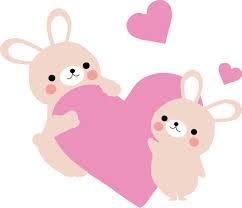 お誕生日会身体測定避難訓練★毎月の諸費用３・４・５歳児３・４・５歳児０・１・２歳児★毎月の諸費用１号・新2号認定２号認定３号認定教育充実費2,000円/月2,000円/月－施設整備充実費1,000円/月1,000円/月－教材費500円/月500円/月－給食費6,000円/月8,000円/月－データ維持費400円/月400円/月400円/月通園バス費（バス利用者のみ）4,500円/月4,500円/月－絵本代5歳児　460円/月4歳児　440円/月3歳児　400円/月※令和5年度の値段です。多少の変動はあります。5歳児　460円/月4歳児　440円/月3歳児　400円/月※令和5年度の値段です。多少の変動はあります。2歳児　410円/月1歳児　400円/月0歳児　　　　　　　　　－※令和5年度の値段です。布団リース代－－1,800円/月※令和5年度の値段です。☆年額の諸費用３・４・５歳児３・４・５歳児０・１・２歳児☆年額の諸費用１号・新2号認定２号認定３号認定学校安全会　　　　285円/年315円/年315円/年行事・遠足代実費実費実費保護者会費9,600円/年（月額800円）※5月頃に1年分まとめて徴収します。9,600円/年（月額800円）※5月頃に1年分まとめて徴収します。9,600円/年（月額800円）※5月頃に1年分まとめて徴収します。卒園対策費5歳児・・・18,000円/年（月額1,500円）4歳児・・・14,400円/年（月額1,200円）※5月頃に1年分まとめて徴収します。5歳児・・・18,000円/年（月額1,500円）4歳児・・・14,400円/年（月額1,200円）※5月頃に1年分まとめて徴収します。－☆その他の諸費用３・４・５歳児３・４・５歳児０・１・２歳児☆その他の諸費用１号認定・新2号２号認定３号認定入園準備金30,000円30,000円－制服代約60，000円※制服一式、体操服等約60，000円※制服一式、体操服等－用品代5歳児・・・17,920円/年4歳児・・・16,120円/年3歳児・・・  8,470円/年※令和5年度の値段です。多少の変動はあります。5歳児・・・17,920円/年4歳児・・・16,120円/年3歳児・・・  8,470円/年※令和5年度の値段です。多少の変動はあります。2歳児・12,700円/年1歳児・　2,540円/年0歳児・　2,540円/年※令和5年度の値段です。IDカード預かり金3,000円※卒退園時、カードと引き換えに返金いたします。3,000円※卒退園時、カードと引き換えに返金いたします。3,000円※卒退園時、カードと引き換えに返金いたします。満３～５歳児（キヨミー～年長）３～５歳児（年少～年長）満３歳児（キヨミー）要件【必要な認定】なし（右記以外の方）【１号認定】保育が必要な理由に該当【１号認定＋新２号認定】保育が必要な理由に該当かつ市民税非課税世帯【１号認定＋新３号認定】保育料無料無料無料預かり保育利用料（新2号認定）対象外月当たり利用日数×450円まで支給（月額上限11,300円）月当たり利用日数×450円まで支給（月額上限16,300円）給食材料費うち、副食材料費・年収360万円未満相当（同一世帯の市民税所得割額の合計が77,101円未満）の世帯・小学生以下のきょうだいから数えて3人目以降※免除対象者には、園を通じて京都市からのお知らせをお渡しします。・年収360万円未満相当（同一世帯の市民税所得割額の合計が77,101円未満）の世帯・小学生以下のきょうだいから数えて3人目以降※免除対象者には、園を通じて京都市からのお知らせをお渡しします。・年収360万円未満相当（同一世帯の市民税所得割額の合計が77,101円未満）の世帯・小学生以下のきょうだいから数えて3人目以降※免除対象者には、園を通じて京都市からのお知らせをお渡しします。無償化のための手続き不要お住いの市町村への認定申請が必要お住いの市町村への認定申請が必要０～２歳児【3号認定】３～５歳児【2号認定】保育料市民税非課税世帯が無料無料給食材料費保育料の一部として園に支払い園に支払ただし、下記の対象者は副食材料費の支払い免除。・年収360万円未満相当（同一世帯の市民税所得割額の合計が57,700円未満、ひとり親世帯等においては77,101円未満）・同時入所の3人目以降・年収640万円未満相当（同一世帯員の市民税所得割額の合計が169,000円未満）の世帯のうち、子どもが同一世帯に３人以上いる場合の３人目以降※免除対象者には、園を通じて京都市からのお知らせをお渡しします。無償化のための手続き不要不要曜日教室名経　　費（令和5年度の料金です。）月体育教室入会金5,500円 月謝7,260円 保険代900円 手帳代550円 教室運営費2,200円水空手入会金4,000円 月謝6,300円 年会費5,000円(入門月により変動)道着11,000円 木･金音楽教室（カワイ）入会金5,500円 月謝7,920円(初歩) 教材費8,690円(初歩) ※個人レッスン金サッカー教室入会金5,500円 月謝7,260円 保険代900円 手帳代550円 教室運営費2,200円